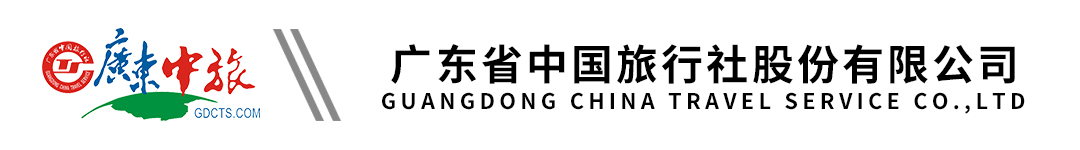 “海上香格里拉”金町湾 南澳岛 青澳湾海滨浴场 赏古城魅影潮汕纯玩3天行程单行程安排费用说明其他说明产品编号YD1610353171MN出发地广州市目的地潮州市行程天数3去程交通汽车返程交通汽车参考航班无无无无无产品亮点食足十餐：汕尾特色风味餐、刷刷牛肉宴、海石花甜点、鸭母捻、潮汕米肠粉食足十餐：汕尾特色风味餐、刷刷牛肉宴、海石花甜点、鸭母捻、潮汕米肠粉食足十餐：汕尾特色风味餐、刷刷牛肉宴、海石花甜点、鸭母捻、潮汕米肠粉食足十餐：汕尾特色风味餐、刷刷牛肉宴、海石花甜点、鸭母捻、潮汕米肠粉食足十餐：汕尾特色风味餐、刷刷牛肉宴、海石花甜点、鸭母捻、潮汕米肠粉天数行程详情用餐住宿D1广州—汕尾金町湾早餐：X     午餐：√     晚餐：X   潮州/汕头D2潮汕—南澳岛—青澳湾—潮州早餐：√     午餐：√     晚餐：X   潮州/汕头D3潮州—韩文公祠—广州早餐：√     午餐：√     晚餐：X   无费用包含1、交通：按实际参团人数安排空调旅游巴士，每人1正座；1、交通：按实际参团人数安排空调旅游巴士，每人1正座；1、交通：按实际参团人数安排空调旅游巴士，每人1正座；费用不包含1、费用包含以外的一起个人消费。1、费用包含以外的一起个人消费。1、费用包含以外的一起个人消费。预订须知1、我社将按实际人数安排合适车型，并安排巴士座位，上车请对号入座；车牌号、座位号以及陪同联系方式将在出行前一天20：00点前以短信形式通知，敬请留意；如您在出行前一天20：00尚未收到短信，请速来电咨询。请客人准时到达出团集合地点，过时不候。2、旅行社会按照本团客人的报名先后顺序统一安排坐车座位。如车上有老弱妇孺需要照顾的，请客人自觉礼让。3、客人应妥善保管自己的行李物品（特别是现金、有价证券以及贵重物品等）。4、本团不发旅行袋及旅游帽及矿泉水。温馨提示1、客人出团当天需要出示穗康码和接受体温测量，如出现下列情况之一，视为因客人原因退团，按照《广州市国内旅游组团合同》第28条约定处理。旅行社有权拒绝客人上车，客人应自觉配合。保险信息诚意保证，贴心为您